3.3. Trigonometrische Funktionen und deren Ableitungen3.3.1 Die Sinusfunktion f(x) = a sin (b(x + c)) + dAm Einheitskreis werden folgende Bezeichnungen eingeführt:Die Winkel werden mit die Variable x bezeichnet.Die Abszissenachse wird mit u und die Ordinatenachse mit v bezeichnet.Jedem Winkel x wird damit genau ein Punkt P (u|v) zugeordnet.DEF: Die Ordinate v des zum Winkel x gehörenden Punktes P (u|v) auf dem Einheitskreis heißt SINUS des Winkels x.DEF: Die Funktion mit der Gleichung f(x) = sin x mit x  R als Definitionsbereich heißt SINUSFUNKTION.Die Argumente der Sinusfunktion sind Winkelgrößen. Sie können im Gradmaß oder im Bogenmaß angegeben werden.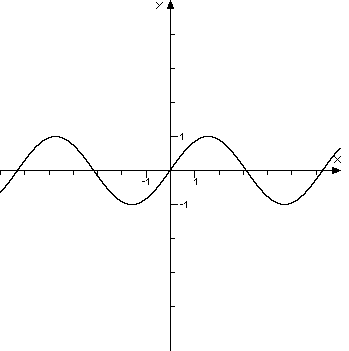 Eigenschaften der Sinusfunktion:Definitionsbereich: 	x  RWertebereich: 	–1 y  +1; y  Rkleinste Periode: 	2  (sin x = sin (x + 2 k); k  Z)Scheitelpunkte: 	 + k , k  ZNullstellen: 	k ; k  ZMonotonie	, k  Z	monoton steigend	, k  Z	monoton fallendQuadrantenbeziehungen: 	II Quadrant:	sin (180° – x)  =   sin x	III. Quadrant:	sin (180° + x) = – sin x	IV. Quadrant:	sin (360° – x)  = – sin xDie Sinusfunktion wird  durch verschiedene Parameter beeinflusst.Beispiel:DEF: Die Abszisse u des zum Winkel x gehörenden Punktes P (u;v) auf dem Einheitskreis heißt COSINUS des Winkels x.DEF: Die Funktion mit der Gleichung f(x) = cos x mit x ε R als Definitionsbereich heißt COSINUSFUNKTION.Definitionsbereich:	x  RWertebereich:	–1 y  +1; y  Rkleinste Periode:	2 Scheitelpunkte:	k Nullstellen:	 + k , k  ZQuadrantenbeziehungen:	II Quadrant:	cos (180° – x) = – cos x	III. Quadrant:	cos (180° + x) = – cos x	IV. Quadrant:	cos (360° – x) = cos x